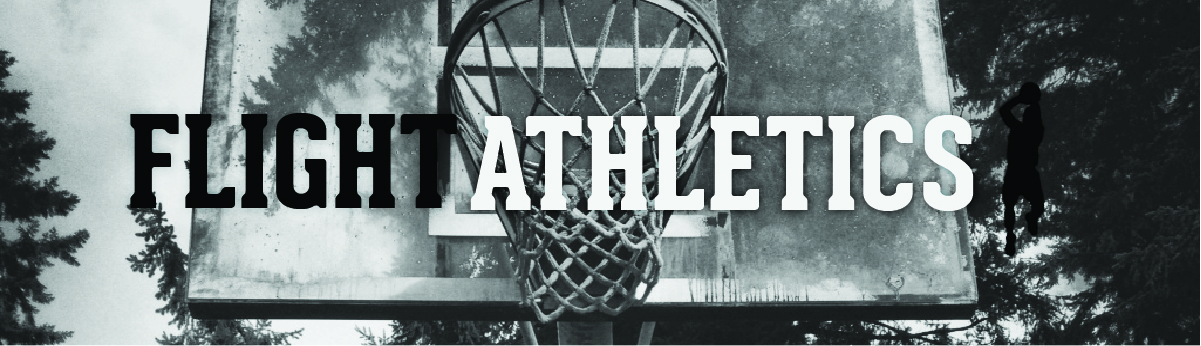 Flight Athletics Basketball Clinic @Carver Christian High SchoolWednesday, March 5th (3-6 pm)Juniors: 3:00-4:15 pmSeniors: 4:30-5:45 pmFlight Athletics is a basketball specific skill development program, founded in 2013, that offers basketball athletes challenging and innovative workout sessions that focus on enhancing fundamental and advanced skill sets needed to compete at the highest-level possible. Our training programs will challenge athletes of all different levels. Mission Statement: Flight Athletics provides athletes a unique opportunity to enhance basketball skill ability and to learn to play the game of basketball the right way. In addition to developing athletes as basketball players, we focus on developing our athletes as leaders on and off the court. We are committed to fostering a competitive and positive environment for young athletes to engage in and excel. Vision: Our vision at Flight Athletics is to transform the basketball culture in our community through introducing a new approach to athletic development with quality coaching and innovative instruction. Flight Athletics is committed to instilling a passion and love for the game of basketball within each of our athletes. Our program is motivated to help athletes learn how to train efficiently and effectively in order to be successful in reaching their goals.Core Values: - Leadership - Respect - Hard Work - ExcellenceHead Skill Development Coach: Drew SlaghtFor more information, please contact us at: Flightathleticsbasketball@gmail.com, and on Twitter @FlightAthletics